Information about Author1. First name, last nameNurzhasarova Maira Abdrachmanovna2. Position, Scientific degree, Academic TitleHead of department `Technology and design of goods`, doctor of technical sciences, professor3. Education – higherTechnological Institute Of The  Light And Food Industries Of Djambul, years1971-1976,  qualification `Process Engineer`Institute of Textile and Light Industry of Leningrad named after S.M. Kirov 4. Area and directions of the researches, including participation in scientific projects with the short description of the results of research"Development of design methods of the modern clothing on the basis of traditional national costume"5. The list of the main scientific publications, no more than 20 (patents, developed standards)6. Scientific training University of Technology and Design of St. PetersburgAchievements in the research and pedagogical activities (Honours and awards)`The Best Lecturer Of  Higher Education -2009` awardHonorary Worker of Education of  the Republic of Kazakhstan  7. E-mail address, contact details (phone number:     office, home, mobile) 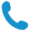 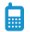 E.mail:maira54@mail.ru, phone number: office 293-52-84, mobile 87017791026№Name of publicationPublisher,Journal (name.,№, year, patent)Names of co-authors Женская блузка для повседневной носкиPatent №1129  17.03.2010  L.T.Sarttarova Женский свадебный ансамбль Patent №1098   21.12.2009 M.J. Eralieva and othersСпособ оценки степени блеска волосяного покрова натурального мехаInnovational patent RK for invention    №23345  published 15.12.2010, №12U.Sh. Akilova and othersСпособ создания аппликации «пряжей и нитью» Innovational patent RK for invention    № 23669 published 15.02.2011 № 2J.V.Bondareva,    L.V.Shkunova Костюм для девочекDesign patent №1412 на промышленный образец, опубликованный 20.06.2011J.V.Bondareva,     L.V.ShkunovaКостюм женский Design patent №1413    published 20.06.2011J.V.Bondareva,      L.V. ShkunovaЖенское –платье сарафан Design patent RK            № 1932 от 05.04.2013  A.O. Rustemova Пиджак для машиниста локомотива Design patent №  2026   08.06.2014  G. A. Ganieva,   B. R. Ryskulova,M.A. Nurjasarova, A.M. Sabitova Пальто для беременных женщинDesign patent № 2221   22. 04.2015  M.A. Nurjasarova, D.S. Duskeeva  Комплект женский Design patent № 2222   22. 04.2015  J.I. Kulbayeva , M.J.Yeralieva,  M.A. Nurjasarova Комплект летней спецодежды (куртки и брюки)Design patent №  2232            22. 04.2015  M.N. Sultan,   M.A. Nurjasarova, G.A. Ganieva Evaluation of Cellulosic Fabrics Surface Characteristics after Different TreatmentsMATERIALS SCIENCE (MEDŽIAGOTYRA). Vol. 20, No. 3. 2014 КТУ. К; Каунас С.315-320Vitalija MASTEIKAITĖ, Ulzhan SMAILOVA,  Maira NURZHASAROVADrape analysis of fabrics used for outerwear. Indian Journal of Fibre & Textile Research Vol. 39, December 2014, pp. 373-379Vitalija Masteikaitė, ,Virginija Sacevičienė, Danguolė Janulevičienė, Gulnar Igembayeva, Maira NurzhasarovaInfluence of heat transfer material on the deformability of knitted fabrics International Journal of Clothing Scienceand Technology, Vol. 27 Iss 2 pp., (2015), 191 - 206Vitalija Masteikaite, Virginija Saceviciene, Elmira Kopbajeva, Maira NurjasarovaМоделирование процесса проектирования одежды Journal «Известия вузов. Технология текстильной промышленности». –Иваново. -№ 3, 2015pp. 116-119A.J. Talgatbekova Теоретические принципы проектирования  одежды с использованием метода аналогииJournal «Известия вузов. Технология текстильной промышленности». –Иваново. -№ 3, 2015pp. 119-122A.J.Talgatbekova,Y. Y. Smailova, D.T.Tungatarova  Подготовка бакалавров по образовательной программе «Технология и конструирование изделий легкой промышленности»Journal «Известия вузов. Технология текстильной промышленности». –Иваново. -№ 3, 2015pp. 174-178V.B. Skardova,   O.V. Grigorieva  